ZPRAVODAJKRAJSKÝ PŘEBOR ÚSTECKÉHO KRAJE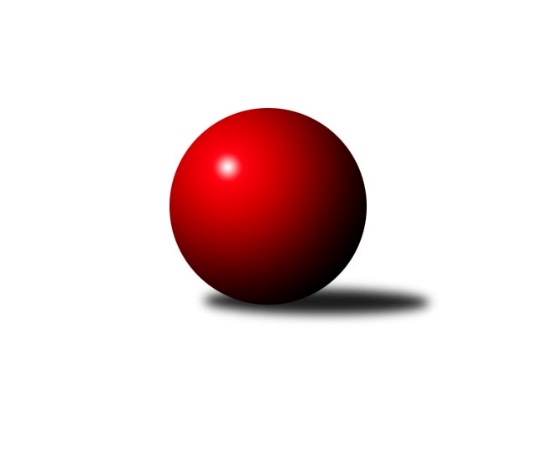 Č.7Ročník 2018/2019	28.10.2018Nejlepšího výkonu v tomto kole: 2580 dosáhlo družstvo: TJ Sokol ÚdliceVýsledky 7. kolaSouhrnný přehled výsledků:Sokol Ústí nad Labem	- TJ Lokomotiva Ústí n. L. B	5:3	2425:2401	5.0:7.0	27.10.Sokol Spořice	- TJ Teplice Letná B	7:1	2454:2297	8.0:4.0	27.10.KO Česká Kamenice	- TJ Slovan Vejprty	3:5	2457:2500	6.0:6.0	27.10.SKK Bílina	- TJ Sokol Údlice	4:4	2565:2580	6.0:6.0	27.10.ASK Lovosice	- TJ VTŽ Chomutov B	5:3	2449:2440	6.0:6.0	27.10.TJ Kovostroj Děčín B	- TJ Elektrárny Kadaň B	5:3	2454:2439	7.0:5.0	27.10.TJ Lokomotiva Žatec	- SK Verneřice		dohrávka		4.11.Tabulka družstev:	1.	TJ Sokol Údlice	7	6	1	0	44.0 : 12.0 	54.5 : 29.5 	 2558	13	2.	SKK Bílina	7	4	2	1	33.0 : 23.0 	47.0 : 37.0 	 2465	10	3.	TJ Teplice Letná B	7	5	0	2	30.0 : 26.0 	49.0 : 35.0 	 2459	10	4.	SK Verneřice	6	4	0	2	25.5 : 22.5 	36.5 : 35.5 	 2404	8	5.	KO Česká Kamenice	7	4	0	3	34.5 : 21.5 	45.5 : 38.5 	 2486	8	6.	TJ Elektrárny Kadaň B	7	4	0	3	32.0 : 24.0 	48.5 : 35.5 	 2576	8	7.	Sokol Spořice	7	4	0	3	29.5 : 26.5 	43.0 : 41.0 	 2464	8	8.	ASK Lovosice	7	4	0	3	27.0 : 29.0 	38.0 : 46.0 	 2457	8	9.	TJ Slovan Vejprty	7	3	0	4	32.0 : 24.0 	46.5 : 37.5 	 2438	6	10.	TJ Lokomotiva Ústí n. L. B	7	3	0	4	29.5 : 26.5 	43.0 : 41.0 	 2485	6	11.	TJ Lokomotiva Žatec	6	2	0	4	21.0 : 27.0 	33.5 : 38.5 	 2472	4	12.	Sokol Ústí nad Labem	7	2	0	5	19.0 : 37.0 	33.0 : 51.0 	 2400	4	13.	TJ Kovostroj Děčín B	7	1	0	6	11.0 : 45.0 	27.0 : 57.0 	 2408	2	14.	TJ VTŽ Chomutov B	7	0	1	6	16.0 : 40.0 	31.0 : 53.0 	 2444	1Podrobné výsledky kola:	 Sokol Ústí nad Labem	2425	5:3	2401	TJ Lokomotiva Ústí n. L. B	Petr Málek	 	 203 	 207 		410 	 2:0 	 371 	 	192 	 179		Filip Turtenwald	Petr Kunt ml.	 	 209 	 191 		400 	 1:1 	 388 	 	195 	 193		Milan Jaworek	Jindřich Wolf	 	 218 	 189 		407 	 0:2 	 416 	 	219 	 197		Lenka Chalupová	Jiří Pulchart	 	 205 	 191 		396 	 0:2 	 418 	 	215 	 203		Josef Málek	Petr Bílek	 	 203 	 259 		462 	 2:0 	 381 	 	178 	 203		Jiří Šípek	Petr Kuneš *1	 	 172 	 178 		350 	 0:2 	 427 	 	209 	 218		Václav Ajmrozhodčí: Wolf Jindřichstřídání: *1 od 51. hodu Petr Kunt st.Nejlepší výkon utkání: 462 - Petr Bílek	 Sokol Spořice	2454	7:1	2297	TJ Teplice Letná B	Jiří Wetzler	 	 194 	 195 		389 	 0:2 	 406 	 	199 	 207		Rudolf Březina	Radek Šelmek	 	 188 	 184 		372 	 1:1 	 359 	 	165 	 194		Ladislav Čecháček	Milan Polcar	 	 213 	 204 		417 	 2:0 	 372 	 	199 	 173		Milan Hnilica	Štefan Kutěra	 	 201 	 224 		425 	 1:1 	 405 	 	206 	 199		Josef Jiřinský	Horst Schmiedl	 	 223 	 209 		432 	 2:0 	 356 	 	167 	 189		Karel Bouša	Oldřich Lukšík st.	 	 224 	 195 		419 	 2:0 	 399 	 	209 	 190		Tomáš Čecháčekrozhodčí: Kutěra Štefan Nejlepší výkon utkání: 432 - Horst Schmiedl	 KO Česká Kamenice	2457	3:5	2500	TJ Slovan Vejprty	Vladislav Janda	 	 211 	 193 		404 	 2:0 	 382 	 	210 	 172		Miroslav Farkaš	Miloš Martínek	 	 204 	 196 		400 	 0:2 	 450 	 	231 	 219		Michaela Šuterová	Lubomír Holý	 	 182 	 183 		365 	 0:2 	 407 	 	216 	 191		Arnošt Werschall	Karel Kühnel	 	 197 	 207 		404 	 0:2 	 438 	 	219 	 219		Milan Uher	Tomáš Malec	 	 228 	 223 		451 	 2:0 	 403 	 	199 	 204		Martin Budský	Petr Šmelhaus	 	 213 	 220 		433 	 2:0 	 420 	 	205 	 215		Josef Hudecrozhodčí: Malec TomášNejlepší výkon utkání: 451 - Tomáš Malec	 SKK Bílina	2565	4:4	2580	TJ Sokol Údlice	Miroslav Vondra	 	 221 	 223 		444 	 2:0 	 415 	 	196 	 219		Emil Campr	Zdeněk Vítr	 	 200 	 205 		405 	 1:1 	 421 	 	232 	 189		Martin Vršan	Jiří Pavelka	 	 237 	 190 		427 	 1:1 	 409 	 	213 	 196		Martin Vondráček	Pavlína Černíková	 	 232 	 192 		424 	 1:1 	 423 	 	213 	 210		Vladimír Hurník	Martin Vích	 	 216 	 194 		410 	 0:2 	 466 	 	233 	 233		Jaroslav Verner	Rudolf Podhola	 	 221 	 234 		455 	 1:1 	 446 	 	209 	 237		Oldřich Fadrhonsrozhodčí: Vích MartinNejlepší výkon utkání: 466 - Jaroslav Verner	 ASK Lovosice	2449	5:3	2440	TJ VTŽ Chomutov B	Jaroslav Ondráček	 	 184 	 216 		400 	 1:1 	 409 	 	197 	 212		Petr Lukšík	Jaroslav Chot	 	 197 	 212 		409 	 2:0 	 393 	 	190 	 203		Stanislav Novák	Ladislav Zalabák	 	 204 	 190 		394 	 1:1 	 366 	 	168 	 198		Rudolf Tesařík	Anna Houdková	 	 194 	 207 		401 	 1:1 	 425 	 	190 	 235		Ondřej Šmíd	Jakub Hudec	 	 217 	 215 		432 	 1:1 	 409 	 	192 	 217		Zdeněk Novák	Tomáš Charvát	 	 215 	 198 		413 	 0:2 	 438 	 	223 	 215		Stanislav Šmíd ml.rozhodčí: Zalabák LadislavNejlepší výkon utkání: 438 - Stanislav Šmíd ml.	 TJ Kovostroj Děčín B	2454	5:3	2439	TJ Elektrárny Kadaň B	Antonín Hrabě	 	 196 	 223 		419 	 1:1 	 420 	 	195 	 225		Pavel Bidmon	Emilie Nováková	 	 194 	 225 		419 	 2:0 	 393 	 	192 	 201		Antonín Onderka	Roman Exner	 	 200 	 187 		387 	 1:1 	 386 	 	183 	 203		Robert Ambra	Jana Sobotková	 	 207 	 207 		414 	 0:2 	 419 	 	209 	 210		Michal Dvořák	Jiří Jablonický	 	 202 	 201 		403 	 2:0 	 392 	 	197 	 195		Petr Dvořák	Miroslav Bachor	 	 218 	 194 		412 	 1:1 	 429 	 	207 	 222		Zdeněk Hošekrozhodčí: Petr VeselýNejlepší výkon utkání: 429 - Zdeněk HošekPořadí jednotlivců:	jméno hráče	družstvo	celkem	plné	dorážka	chyby	poměr kuž.	Maximum	1.	Stanislav Šmíd  ml.	TJ VTŽ Chomutov B	454.75	299.5	155.3	2.8	4/5	(482)	2.	Petr Dvořák 	TJ Elektrárny Kadaň B	446.13	300.3	145.9	2.9	5/5	(477)	3.	Petr Bílek 	Sokol Ústí nad Labem	445.17	301.9	143.3	4.8	4/5	(483)	4.	Jakub Hudec 	ASK Lovosice	443.73	291.9	151.8	3.1	5/5	(480)	5.	Tomáš Čecháček 	TJ Teplice Letná B	440.53	296.8	143.7	6.1	5/5	(495)	6.	Zdeněk Hošek 	TJ Elektrárny Kadaň B	437.93	296.2	141.7	4.7	5/5	(479)	7.	Jaroslav Verner 	TJ Sokol Údlice	437.75	294.8	142.9	4.5	4/4	(474)	8.	Oldřich Fadrhons 	TJ Sokol Údlice	435.81	294.7	141.1	4.8	4/4	(454)	9.	Patrik Kukeně 	SK Verneřice	433.83	288.6	145.3	3.3	3/3	(453)	10.	Antonín Onderka 	TJ Elektrárny Kadaň B	433.40	296.7	136.7	5.0	5/5	(470)	11.	Pavel Bidmon 	TJ Elektrárny Kadaň B	432.13	285.1	147.0	5.3	4/5	(449)	12.	Jan Salajka 	TJ Teplice Letná B	431.67	288.8	142.9	5.9	4/5	(449)	13.	Tomáš Malec 	KO Česká Kamenice	429.88	294.9	135.0	3.8	4/4	(459)	14.	Miloš Martínek 	KO Česká Kamenice	429.63	299.7	129.9	5.8	4/4	(458)	15.	Josef Málek 	TJ Lokomotiva Ústí n. L. B	429.47	291.1	138.3	2.9	5/5	(466)	16.	Martin Vršan 	TJ Sokol Údlice	427.88	289.6	138.3	3.8	4/4	(477)	17.	Eugen Škurla 	TJ Lokomotiva Ústí n. L. B	427.75	287.5	140.3	5.1	4/5	(475)	18.	Miroslav Vondra 	SKK Bílina	427.08	288.9	138.2	4.0	4/4	(505)	19.	Oldřich Lukšík  st.	Sokol Spořice	425.19	299.2	126.0	3.5	4/4	(452)	20.	Martin Vondráček 	TJ Sokol Údlice	425.08	295.4	129.7	6.3	3/4	(484)	21.	Václav Ajm 	TJ Lokomotiva Ústí n. L. B	424.13	288.4	135.7	4.9	5/5	(468)	22.	Horst Schmiedl 	Sokol Spořice	423.38	290.3	133.1	7.5	4/4	(454)	23.	Zdeněk Ptáček  st.	TJ Lokomotiva Žatec	422.75	292.7	130.1	6.7	4/4	(451)	24.	Vladimír Hurník 	TJ Sokol Údlice	422.00	287.7	134.3	4.8	3/4	(464)	25.	Antonín Hrabě 	TJ Kovostroj Děčín B	422.00	293.3	128.7	5.9	5/5	(479)	26.	Petr Šmelhaus 	KO Česká Kamenice	421.08	292.5	128.6	6.0	3/4	(433)	27.	Michaela Šuterová 	TJ Slovan Vejprty	420.69	292.1	128.6	7.1	4/4	(450)	28.	Petr Mako 	TJ Sokol Údlice	420.00	291.7	128.3	8.2	3/4	(450)	29.	Lenka Chalupová 	TJ Lokomotiva Ústí n. L. B	419.60	283.6	136.0	4.4	5/5	(459)	30.	Ondřej Šmíd 	TJ VTŽ Chomutov B	419.40	287.4	132.0	6.3	5/5	(476)	31.	Václav Tajbl  st.	TJ Lokomotiva Žatec	418.63	289.9	128.8	7.1	4/4	(451)	32.	Arnošt Werschall 	TJ Slovan Vejprty	418.33	287.0	131.3	8.0	3/4	(452)	33.	Michal Dvořák 	TJ Elektrárny Kadaň B	416.63	289.4	127.3	6.6	4/5	(454)	34.	Rudolf Březina 	TJ Teplice Letná B	416.53	288.9	127.7	7.5	5/5	(458)	35.	Robert Ambra 	TJ Elektrárny Kadaň B	416.33	294.9	121.4	8.5	5/5	(449)	36.	Daniel Sekyra 	SK Verneřice	413.67	290.0	123.7	5.6	3/3	(448)	37.	Šárka Uhlíková 	TJ Lokomotiva Žatec	413.56	291.4	122.1	5.8	3/4	(429)	38.	Radek Goldšmíd 	TJ Lokomotiva Žatec	413.13	278.1	135.0	5.4	4/4	(456)	39.	Petr Lukšík 	TJ VTŽ Chomutov B	413.00	291.4	121.6	8.6	5/5	(448)	40.	Rudolf Podhola 	SKK Bílina	412.81	289.6	123.2	4.4	4/4	(465)	41.	Karel Kühnel 	KO Česká Kamenice	412.38	293.9	118.5	7.3	4/4	(454)	42.	Milan Uher 	TJ Slovan Vejprty	412.25	292.7	119.6	7.9	4/4	(438)	43.	Jiří Pavelka 	SKK Bílina	411.81	279.8	132.0	6.9	4/4	(429)	44.	Jaroslav Chot 	ASK Lovosice	411.20	291.3	119.9	10.1	5/5	(448)	45.	Emil Campr 	TJ Sokol Údlice	411.00	286.2	124.8	5.3	3/4	(440)	46.	Josef Hudec 	TJ Slovan Vejprty	410.00	286.8	123.3	5.8	4/4	(467)	47.	Václav Kordulík 	Sokol Spořice	409.75	283.8	126.0	8.3	4/4	(441)	48.	Jiří Šípek 	TJ Lokomotiva Ústí n. L. B	408.87	285.5	123.4	6.4	5/5	(438)	49.	Lubomír Ptáček 	TJ Lokomotiva Žatec	406.83	282.0	124.8	5.3	3/4	(420)	50.	Radek Šelmek 	Sokol Spořice	406.75	281.6	125.2	5.4	4/4	(423)	51.	Milan Polcar 	Sokol Spořice	406.50	286.0	120.5	6.5	3/4	(417)	52.	Josef Jiřinský 	TJ Teplice Letná B	406.27	289.5	116.7	8.7	5/5	(427)	53.	Lukáš Uhlíř 	SKK Bílina	405.83	286.0	119.8	7.7	3/4	(479)	54.	Eduard Šram 	SK Verneřice	405.50	300.5	105.0	10.0	2/3	(408)	55.	Martin Budský 	TJ Slovan Vejprty	405.42	283.9	121.5	8.2	3/4	(442)	56.	Zdeněk Novák 	TJ VTŽ Chomutov B	405.00	286.0	119.0	9.8	5/5	(441)	57.	Jiří Jablonický 	TJ Kovostroj Děčín B	404.67	282.6	122.1	10.8	4/5	(435)	58.	Štefan Kutěra 	Sokol Spořice	404.11	276.2	127.9	5.8	3/4	(425)	59.	Stanislav Novák 	TJ VTŽ Chomutov B	403.33	282.4	120.9	9.6	4/5	(452)	60.	Petr Kunt  ml.	Sokol Ústí nad Labem	403.00	275.5	127.5	7.6	4/5	(436)	61.	Miroslav Farkaš 	TJ Slovan Vejprty	402.50	285.8	116.8	9.0	4/4	(434)	62.	Ladislav Elis  st.	SK Verneřice	402.17	271.4	130.8	7.0	3/3	(419)	63.	Tomáš Charvát 	ASK Lovosice	401.50	281.9	119.6	6.9	5/5	(432)	64.	Emilie Nováková 	TJ Kovostroj Děčín B	398.25	284.8	113.5	10.6	4/5	(434)	65.	Anna Houdková 	ASK Lovosice	398.20	278.3	119.9	8.0	5/5	(418)	66.	Jaroslav Ondráček 	ASK Lovosice	397.42	283.1	114.3	10.6	4/5	(426)	67.	Miroslav Zítka 	SK Verneřice	396.50	273.7	122.8	7.1	3/3	(409)	68.	Iveta Ptáčková 	TJ Lokomotiva Žatec	395.75	274.5	121.3	7.0	4/4	(422)	69.	Zdeněk Vítr 	SKK Bílina	395.67	276.2	119.4	8.0	3/4	(429)	70.	Petr Veselý 	TJ Kovostroj Děčín B	395.40	289.0	106.4	11.4	5/5	(421)	71.	Ladislav Čecháček 	TJ Teplice Letná B	393.92	280.2	113.8	10.8	4/5	(430)	72.	Petr Málek 	Sokol Ústí nad Labem	392.13	275.6	116.5	9.3	4/5	(410)	73.	Miloš Maňour 	ASK Lovosice	391.88	278.9	113.0	7.6	4/5	(420)	74.	Jana Sobotková 	TJ Kovostroj Děčín B	390.30	281.5	108.8	10.7	5/5	(420)	75.	Jindřich Wolf 	Sokol Ústí nad Labem	389.25	280.9	108.3	10.3	4/5	(420)	76.	Olga Urbanová 	KO Česká Kamenice	388.67	278.0	110.7	9.7	3/4	(393)	77.	Daniel Žemlička 	SK Verneřice	388.38	280.3	108.1	7.6	2/3	(408)	78.	Petr Kuneš 	Sokol Ústí nad Labem	387.40	269.0	118.4	10.0	5/5	(422)	79.	Petr Kunt  st.	Sokol Ústí nad Labem	384.25	273.8	110.5	11.0	4/5	(391)	80.	Jiří Wetzler 	Sokol Spořice	383.56	272.6	111.0	10.2	3/4	(396)	81.	Karel Bouša 	TJ Teplice Letná B	380.63	267.8	112.9	10.5	4/5	(436)	82.	Roman Exner 	TJ Kovostroj Děčín B	374.38	259.9	114.5	9.6	4/5	(398)	83.	Lukáš Zítka 	SK Verneřice	369.50	280.2	89.3	11.8	3/3	(410)		Viktor Žďárský 	TJ VTŽ Chomutov B	458.00	299.0	159.0	8.0	1/5	(458)		Josef Matoušek 	TJ Lokomotiva Ústí n. L. B	445.00	314.3	130.7	5.7	1/5	(470)		Miroslav Bachor 	TJ Kovostroj Děčín B	442.00	293.5	148.5	2.8	2/5	(463)		Tomáš Šaněk 	SKK Bílina	431.00	287.0	144.0	4.0	1/4	(431)		Jiří Jarolím 	TJ Lokomotiva Žatec	426.83	293.8	133.0	4.3	2/4	(444)		Ladislav Zalabák 	ASK Lovosice	426.83	297.3	129.5	4.8	3/5	(453)		Jan Zach 	TJ Elektrárny Kadaň B	425.50	309.0	116.5	9.0	2/5	(438)		Zdenek Ramajzl 	TJ Lokomotiva Ústí n. L. B	425.00	296.0	129.0	9.0	2/5	(473)		Věra Šimečková 	KO Česká Kamenice	422.00	283.3	138.8	5.0	2/4	(432)		Martin Čecho 	SKK Bílina	420.50	283.3	137.3	5.5	2/4	(455)		Martin Vích 	SKK Bílina	417.75	288.5	129.3	8.0	2/4	(423)		Petr Andres 	Sokol Spořice	415.00	284.0	131.0	5.0	1/4	(415)		Miroslav Rejchrt 	TJ Kovostroj Děčín B	412.75	286.0	126.8	4.0	2/5	(418)		Nataša Feketi 	TJ Elektrárny Kadaň B	411.50	293.0	118.5	8.8	2/5	(424)		Miroslav Zítek 	TJ Sokol Údlice	411.00	276.0	135.0	5.0	1/4	(411)		Filip Prokeš 	TJ VTŽ Chomutov B	409.50	285.3	124.2	9.5	2/5	(430)		Jiří Pulchart 	Sokol Ústí nad Labem	408.67	283.5	125.2	8.5	3/5	(436)		Eva Říhová 	KO Česká Kamenice	406.00	291.0	115.0	12.5	2/4	(423)		Čestmír Dvořák 	TJ Kovostroj Děčín B	405.00	286.0	119.0	9.0	1/5	(405)		Johan Hablawetz 	TJ Slovan Vejprty	404.00	284.0	120.0	9.0	1/4	(404)		Karel Beran 	KO Česká Kamenice	401.83	280.7	121.2	7.5	2/4	(413)		Milan Schoř 	Sokol Ústí nad Labem	400.67	288.0	112.7	11.7	3/5	(417)		Milan Hnilica 	TJ Teplice Letná B	396.33	285.0	111.3	6.7	3/5	(413)		Pavlína Černíková 	SKK Bílina	392.50	285.5	107.0	9.5	2/4	(424)		Pavel Vaníček 	TJ VTŽ Chomutov B	389.00	279.0	110.0	8.0	2/5	(400)		Vladislav Janda 	KO Česká Kamenice	388.00	279.5	108.5	8.5	2/4	(404)		Filip Turtenwald 	TJ Lokomotiva Ústí n. L. B	384.33	270.0	114.3	9.3	3/5	(400)		Pavel Vacinek 	TJ Lokomotiva Žatec	383.00	286.0	97.0	14.0	1/4	(383)		Bohuslav Hoffman 	TJ Slovan Vejprty	379.00	272.0	107.0	14.0	1/4	(379)		Milan Jaworek 	TJ Lokomotiva Ústí n. L. B	372.00	267.0	105.0	11.0	2/5	(388)		Rudolf Tesařík 	TJ VTŽ Chomutov B	372.00	268.8	103.2	12.8	3/5	(379)		Pavlína Sekyrová 	SK Verneřice	369.00	262.0	107.0	11.0	1/3	(369)		Lubomír Holý 	KO Česká Kamenice	365.00	269.0	96.0	12.0	1/4	(365)		Josef Malár 	TJ Slovan Vejprty	332.00	243.0	89.0	18.0	1/4	(332)Sportovně technické informace:Starty náhradníků:registrační číslo	jméno a příjmení 	datum startu 	družstvo	číslo startu25512	Lubomír Holý	27.10.2018	KO Česká Kamenice	1x
Hráči dopsaní na soupisku:registrační číslo	jméno a příjmení 	datum startu 	družstvo	Program dalšího kola:8. kolo2.11.2018	pá	17:00	TJ Lokomotiva Ústí n. L. B - Sokol Spořice	3.11.2018	so	9:00	TJ VTŽ Chomutov B - TJ Sokol Údlice	3.11.2018	so	9:00	SK Verneřice - SKK Bílina	3.11.2018	so	9:00	TJ Slovan Vejprty - TJ Lokomotiva Žatec	3.11.2018	so	9:00	TJ Teplice Letná B - KO Česká Kamenice	3.11.2018	so	9:00	TJ Elektrárny Kadaň B - Sokol Ústí nad Labem	3.11.2018	so	12:00	ASK Lovosice - TJ Kovostroj Děčín B	4.11.2018	ne	9:00	TJ Lokomotiva Žatec - SK Verneřice (dohrávka z 7. kola)	Nejlepší šestka kola - absolutněNejlepší šestka kola - absolutněNejlepší šestka kola - absolutněNejlepší šestka kola - absolutněNejlepší šestka kola - dle průměru kuželenNejlepší šestka kola - dle průměru kuželenNejlepší šestka kola - dle průměru kuželenNejlepší šestka kola - dle průměru kuželenNejlepší šestka kola - dle průměru kuželenPočetJménoNázev týmuVýkonPočetJménoNázev týmuPrůměr (%)Výkon3xJaroslav VernerÚdlice4662xPetr BílekSok. Ústí116.344622xPetr BílekSok. Ústí4623xJaroslav VernerÚdlice112.234662xRudolf PodholaBílina4553xRudolf PodholaBílina109.584552xTomáš MalecČ. Kamenice4513xTomáš MalecČ. Kamenice109.284511xMichaela ŠuterováVejprty4501xHorst SchmiedlSokol Spořice109.244321xOldřich FadrhonsÚdlice4461xMichaela ŠuterováVejprty109.04450